CALENDARIO SEMANAL DE LA FACULTAD DE CIENCIAS POLÍTICAS Y SOCIALESSemana del 13 al 19 de Noviembre del 2017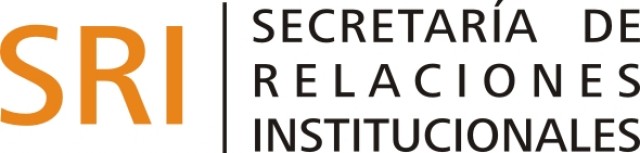 HorarioActividadLunes13Martes14Miércoles15hsSeminario: "Análisis crítico de medios. Teoría y 15método para el reconocimiento  de líneas editoriales" (Aula 1 Posgrado)Jueves13hsConferencia: El cuidado profesional del agua y del 16medio ambiente (Aula 3 Posgrado)1616Seminario: "Feminismo (s) y marxismo (s). Dilemas 16de una relación compleja" (Aula 1 Posgrado)Viernes09hsV Encuentro Nacional de Piscología Comunitaria17Debates Actuales de la Teoría Política ContemporáneaSábado 09hsV Encuentro Nacional de Piscología Comunitaria1809hsDebates Actuales de la Teoría Política ContemporáneaCiclo de teatro por las mujeres “El llamado de las Brujas” (Hall)Domingo09hsV Encuentro Nacional de Piscología Comunitaria19